Activity #6 – Grade 3 and Grade 4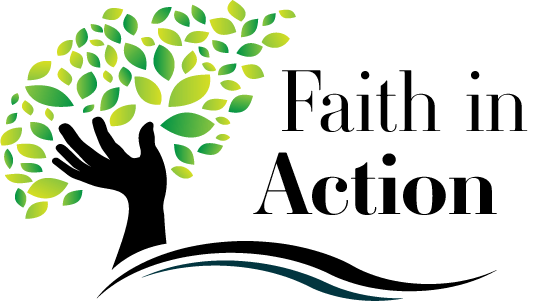 Bring your completed activity to your catechist on Sunday, January 7 or Wednesday, January 10, 2024, when you return to religious education after the Christmas holiday. Name ________________________________Celebrate the Epiphany by Chalking the DoorJanuary 6 is the feast of Epiphany.  The Epiphany celebrates the visit of the Three Kings, the Magi, or the Three Wise Men to Baby Jesus.   Jesus came for the shepherds, the Three Kings, and for all of us.Some people celebrate Jesus’ coming to all of us by writing some symbols of Jesus and the Three Kings with chalk on their door.  You will not write on your door, but you will make a banner and put the banner over one of the doors in your house.Cut out the banner on the next page and tape the two parts together.  Then color in the numbers and letters and decorate your banner anyway you like.The numbers 20 and 24 stand for the year 2024.The letters stand for the names of the Three Kings:  Caspar, Melchior and Balthazar.The crosses stand for Jesus.If you like, you can draw your own banner instead of using the one on the next page.Hang the banner over one of the doors in your house.  Take a picture of you and some members of your family standing underneath the banner.  Who are the people in the picture with you?  Send the picture to your catechist._______________________________________________________________________________The letters C, M, and B also stand for the words in Latin Christus Manionem Benedictat - that mean “ May Christ bless this home.”  What is one blessing you want for your home this year?______________________________________________________________________________Ask one of the adults who is in the picture with you what is one blessing that they would like for your home this year. Who did you ask, and what blessing do they want for your home this year?___________________________________________________________________________________________________________What is one blessing that you would like for your home this year? ______________________________________________________________________________To the adults working with our students: The video https://www.youtube.com/watch?v=j9ocph4JFD0 gives more background on this Epiphany tradition.